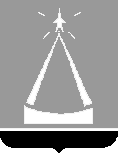 ГЛАВА  ГОРОДА  ЛЫТКАРИНОМОСКОВСКОЙ ОБЛАСТИПОСТАНОВЛЕНИЕ 22.08.2011  №  405 - Пг.ЛыткариноОб организации противодействия экстремизмуна территории города Лыткарино В целях защиты прав и свобод граждан, принятия профилактических мер направленных на предупреждение экстремистской деятельности, руководствуясь Федеральным законом Российской Федерации от 6 октября 2003 г. N 131-ФЗ "Об общих принципах организации местного самоуправления в Российской Федерации", в соответствии с Федеральным законом от 25 июля 2002 г. N 114-ФЗ "О противодействии экстремистской деятельности" п.39  ч.1  ст.32 Устава города Лыткарино Московской области, постановляю:Создать Межведомственную Комиссию по противодействию  экстремистской деятельности на территории города Лыткарино.Утвердить Положение о Межведомственной Комиссии по противодействию экстремистской деятельности на территории города Лыткарино и ее состав (приложения №1, №2).Межведомственной Комиссии по противодействию экстремизму разработать и представить на утверждение План мероприятий по противодействию экстремистской деятельности на территории города Лыткарино в срок до 15 сентября 2011 г.Контроль за исполнением настоящего постановления возложить на Заместителя Главы Администрации города Лыткарино А.И.Титаева.Е.В.Серёгин